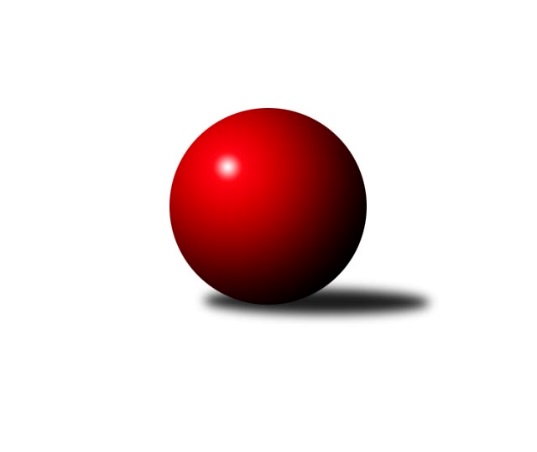 Č.4Ročník 2018/2019	30.9.2018Jihomoravský KP1 jih 2018/2019Výsledky 4. kolaSouhrnný přehled výsledků:KK Sokol Litenčice 	- SK Podlužan Prušánky B	6:2	2620:2591	(7.0:5.0)	28.9.TJ Lokomotiva Valtice B	- TJ Sokol Šanov B	5.5:2.5	2546:2517	(5.0:7.0)	29.9.TJ Sokol Vážany 	- SK Podlužan Prušánky C	6:2	2651:2597	(8.0:4.0)	30.9.TJ Jiskra Kyjov 	- KK Vyškov C	5:3	2558:2540	(6.0:6.0)	30.9.KC Hodonín 	- TJ Sokol Vracov B	4:4	2567:2546	(4.0:8.0)	30.9.Tabulka družstev:	1.	SK Podlužan Prušánky B	4	3	0	1	22.0 : 10.0 	25.0 : 23.0 	 2645	6	2.	KC Hodonín 	4	2	1	1	17.0 : 15.0 	24.5 : 23.5 	 2513	5	3.	KK Sokol Litenčice 	4	2	1	1	16.0 : 16.0 	23.0 : 25.0 	 2468	5	4.	TJ Sokol Vážany 	4	2	0	2	19.0 : 13.0 	25.5 : 22.5 	 2577	4	5.	KK Vyškov C	4	2	0	2	17.0 : 15.0 	27.5 : 20.5 	 2582	4	6.	SK Podlužan Prušánky C	4	2	0	2	17.0 : 15.0 	23.0 : 25.0 	 2623	4	7.	TJ Jiskra Kyjov 	4	2	0	2	15.0 : 17.0 	24.0 : 24.0 	 2538	4	8.	TJ Lokomotiva Valtice B	4	2	0	2	13.5 : 18.5 	21.0 : 27.0 	 2534	4	9.	TJ Sokol Vracov B	4	1	1	2	14.0 : 18.0 	27.0 : 21.0 	 2529	3	10.	TJ Sokol Šanov B	4	0	1	3	9.5 : 22.5 	19.5 : 28.5 	 2467	1	 TJ Sokol Vážany 	2651	6:2	2597	SK Podlužan Prušánky C	Petr Sedláček	 	 209 	 206 		415 	 0:2 	 446 	 	239 	 207		Jiří Lauko	Jozef Kamenišťák	 	 224 	 215 		439 	 2:0 	 420 	 	208 	 212		Filip Benada	Petr Malý	 	 228 	 227 		455 	 2:0 	 417 	 	192 	 225		Milan Šimek	Radek Loubal	 	 246 	 231 		477 	 2:0 	 432 	 	228 	 204		Antonín Pihar	Radim Kroupa	 	 212 	 222 		434 	 1:1 	 454 	 	237 	 217		Zdeněk Hosaja	Josef Kamenišťák	 	 245 	 186 		431 	 1:1 	 428 	 	211 	 217		Ladislav Vališrozhodčí: Jiří KramolišNejlepší výkon utkání: 477 - Radek Loubal5. kolo5.10.2018	pá	17:00	KK Sokol Litenčice  - TJ Sokol Vážany 